Ръководство за учителя: концентрация на лекарствено вещество в организмаhttp://www.fisme.science.uu.nl/toepassingen/22038Заданието е създадено за ученици на възраст 16 години (10 клас) като въведение към диференциалните уравнения в математиката. То е предвидено за два учебни часа.Примерен план на уроцитеПърви учебен час10 минути: определяне на групи, представяне на проблема и работния план, раздаване на заданията на учениците10 минути: учениците работят върху заданието по групи10 минути: с целия клас се обсъжда дали всички групи са наясно как да започнат и да проведат работата си. Обсъждат се и се обменят стратегии, проверява се дали всеки е наясно с предстоящата работа.15 минути: учениците работят върху заданието, извършват изчисленията и подготвят основните елементи за изготвянето на брошура.Втори учебен час20 минути: учениците довършват брошурата20 минути: представяне на няколко примера10 минути: задълбочено обмисляне  и обсъждане на заданието (и определяне на възможности за бъдеща работа)ПредложенияРабота върху задачата може да се продължи като се постави въпроса какво би станало ако се промени дневната доза и/или процента на веществото, което се отделя от тялото. Какъв ефект ще има това върху постигнатото ниво на концентрация (или по-скоро нивото към което е клоняла концентрацията при предишните данни)? Тези въпроси са подходящи за  постигане на дифренциален подход в класа  и като предизвикателство за по-успяващите ученици.Примерни работи на ученициПримерите по-долу показват части от решенията на ученици. Те показват избрания подход и начин на мислене на учениците за повтарящи се изчиления с таблици и графики. Тази дейност може да се използва за въвеждане на диференциалните уравнения. Също така се вижда, че при близки начални данни учениците са достигнали до доста различни резултати. Това е от голямо значение за оценяването на ролята на разбирането на подобни математически процеси в професионалната сфера.Решение 3 показва работата на малка група ученици (на холандски), която действително е изготвила брошура. Учителят на тези ученици оценява високо близостта на заданието до реалността.Решение 1Решение 2Решение 3SourceDutch project 'Profi ', 'discrete analyse' (1997). Vervolgopdracht is verwerkt in pakketje DDM (1998, 2e experimentele versie):http://www.fisme.science.uu.nl/toepassingen/00669/Also published in: Wageningse methode VWO4, deel 2 (p. 23, versie 2000)Dutch version (medicijnspiegel):http://www.fisme.science.uu.nl/toepassingen/28001/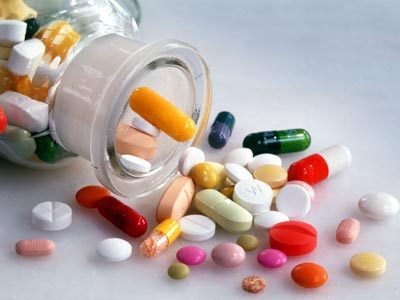 Доктор представя следните упътвания и изисквания за употребата на определено лекарство:Средно 25% от лекарственото вещество на ден се отделя от тялото чрез отделителните процеси (секрецията).Лекарството става ефективно когато се достигне определено ниво на концентрация в организма.По тази причина се налага лекарството да се приема в продължение на няколко дни преди да стане ефективно.Не трябва да се пропуска ден за прием на лекарството.Не е препоръчително при пропускане на прием, на следващия ден да се приеме двойна доза за да се компенсира пропуска.Забележка: Тези изисквания са опростен вариант на действителността.ИзследванеНаправете пресмятания за да определите как се променя концентрацията на лекарственото вещество при прием на дневна доза от 1500 мг, примерно разпределени в три дози по 500 мг.Проверете дали последствията от пропускане на прием или от взимането на двойна доза са наистина толкова сериозни.Възможно ли е всяко ниво на концентрация да бъде достигнато? Обосновете отговора си.ПродуктИзгответе брошура за пациенти, която съдържа отговорите на горните въпроси. Включете в нея графики и/или таблици, които показват промяната на концентрацията в течение на няколко дни.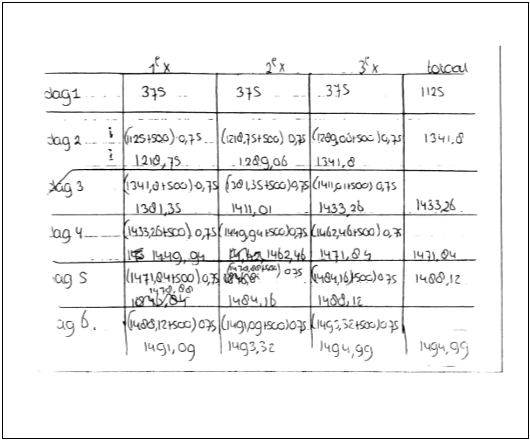 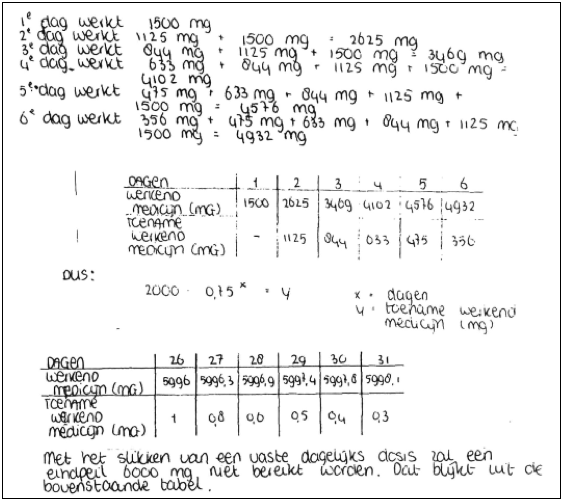 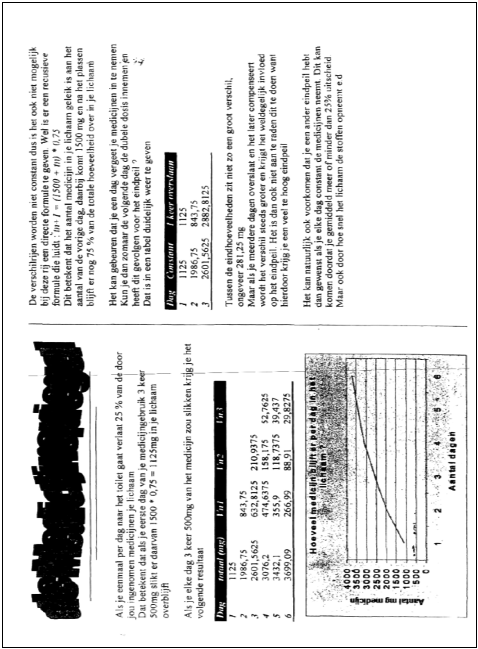 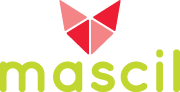 Mathematics and Science for Lifewww.mascil-project.eu